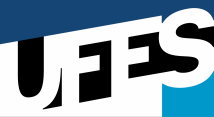 UNIVERSIDADE FEDERAL DO ESPÍRITO SANTO CENTRO DE EDUCAÇÃOPROGRAMA DE PÓS GRADUAÇÃO DE MESTRADO PROFISSIONAL EM EDUCAÇÃO Vitória – ES, _____ de _________ de 2018.Professor da DisciplinaCursoCódigoDisciplinaDisciplinaDisciplinaDisciplinaMestrado Profissional em EducaçãoMPE1006Elaboração de dissertação e produtoElaboração de dissertação e produtoElaboração de dissertação e produtoElaboração de dissertação e produtoProfessora:Débora Monteiro do Amaral Professora:Débora Monteiro do Amaral Semestre:2019/1Carga HoráriaCréditosProfessora:Débora Monteiro do Amaral Professora:Débora Monteiro do Amaral Semestre:2019/1Ementa:Desenvolvimento da pesquisa, compreendendo, análise de dados, redação do relatório de pesquisa e elaboração do produto final.Objetivos:Finalização do texto da dissertação  Finalização da escrita do produto. Metodologia:Escrita do texto da dissertaçãoEnvio para correção e orientação Avaliação:Correção do texto para versão final para a defesa. BibliografiaFREIRE, Paulo. Pedagogia do oprimido. 64.ed. Rio de Janeiro/São Paulo: Paz e Terra, 2017. MOLINA, Mônica Castagna; SÁ, Lais Mourão. Licenciatura em Educação do Campo. In: CALDART, Roseli Salete et al. (Org.). Dicionário da Educação do Campo. Rio de Janeiro: Escola Politécnica de São Joaquim Venâncio; São Paulo: Expressão Popular, 2012. p. 468-474.SAFFIOTI, Heleieth Iara Bongiovani. Gênero, patriarcado, violência. São Paulo: Editora Fundação Perseu Abramo, 2004. – (Coleção Brasil Urgente).Bibliografia ComplementarGOHN, Maria da Glória. Movimentos Sociais, Políticas Públicas e Educação. In: JEZINE, Edineide; ALMEIDA, Maria de Lourdes Pinto de. (Org.). Educação e Movimentos Sociais: novos olhares. Campinas, SP: Editora Alinea, 2007, p. 32-54.MOLINA, Mônica Castagna; HAGE, Salomão Mufarrej. Política de formação de educadores do campo no contexto da expansão da educação superior. Revista Educação em Questão, Natal, v. 51, n. 37, p. 121-146, jan./abr. 2015. Disponível em: <https://periodicos.ufrn.br/educacaoemquestao/article/view/7174/5300>. Acesso em: 30 maio. 2018.PIRES, Angela Monteiro. Educação do Campo como Direito Humano. São Paulo: Cortez, 2012. – (Coleção educação em direitos humanos, v. 4).SILVA, Lourdes Helena da. As experiências de formação de jovens do campo: alternância ou alternâncias? Curitiba, PR: CRV, 2012.ZAGO, Nadir. Do acesso à permanência no ensino superior: percursos de estudantes universitários de camadas populares. Revista Brasileira de Educação, Rio de Janeiro-RJ, v. 11, n. 32, p. 226-370, maio-ago., 2006. Disponível em: <http://www.scielo.br/pdf/rbedu/v11n32/a03v11n32.pdf>. Acesso em: 05 set. 2018.